THE HEBREW UNIVERSITY OF JERUSALEM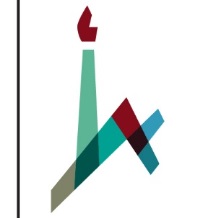 THE AUTHORITY FOR RESEARCH STUDENTSApplication Form for Research Students (from abroad)Personal Data:Last name (English): First Name (English):       M    FCitizenship:   Passport Number (or Israeli ID Number, if applicable): * Previous/current Student Number in the Hebrew University (if applicable): E-mail address: Phone number (in Israel only): I hereby submit my application to be admitted as a research student at the Hebrew University in the Department of Previous Higher Education:Name of Institute where obtained Bachelor’s Degree: Bachelor Degree Issue Date: Name of Institute where obtained Master’s Degree: Master Degree Issue Date: Master’s Thesis: Topic: Names of Master Thesis Advisors:1. 2. Names of Referees:Name of Professor in the Hebrew University who is willing to advise me for my PhD Thesis:  Thesis Topic: Planning to arrive in Israel on: I hereby confirm that (please indicate your response next to the relevant items below):I have read and reviewed the protocols detailing “Proper Conduct Code in Research”  and the protocols detailing “Conflicts of Interest Code in Research” and understand the obligations and/or restrictions that are pursuant to those guidelines.My designated supervisor has informed me of the relevant areas of conflict of interest relating to research and I confirm that those instructions are clear and understood. I am not aware of, nor do I expect to encounter, any conflicts of interest relating to my research.I am aware of, or I expect to encounter, conflicts of interest relating to my research as described below:I hereby confirm that I have read, understand and accept the Guidelines for Students in “Rules for Supervising Graduate Students”.Date:		Applicant’s Signature:  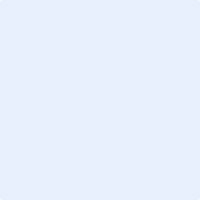 